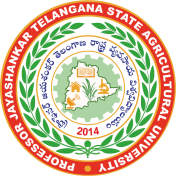 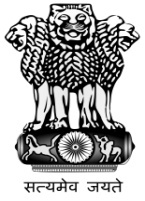 EXTENSION EDUCATION INSTITUTE(Southern Region)Dept. of Agriculture & Cooperation & Farmers Welfare, Ministry of Agriculture &Farmers Welfare, Govt. of IndiaProfessor Jayashankar Telangana State  Agricultural University,Rajendranagar, Hyderabad-500 030Name of the Training	: Communication and Documentation Skills for Professional ExcellenceDuration	:  5 days (28th June – 2nd July, 2022)Participants               :  Officers of Department of Agriculture and Allied Sectors                                       Southern RegionObjectives: By the end of the training Participants shall be able to  Understand Communication and Documentation skills, learn different documentation methods and techniques.Learn reading, listening writing interpretation reporting, presentation and facilitation skillsKnow various ICT methods and new generation tools for effective communication.Course Content:Theory:Communication and Documentation Skills – An OverviewReading and Listening Skills for Effective CommunicationNew Generation Tools for Effective Communication : Creation of YouTube Channel and Uploading VideosNon-Verbal Communication SkillsReport Writing. Data Analysis and Interpretation Facilitation and Feedback Management Skills for Effective Documentation Documentation Methods and TechniquesCommunication thorugh ICTsWriting of Success Stories and Case StudiesPresentation SkillsPractical:Visit Electronic Wing, PJTSAU, Rajendranagar, HyderabadVisit to Peddashapur Village, HyderabadBack Home PlanningTraining MethodologyPresentation by eminent speakers / Experts.Interim interactive sessions.Interim Group discussions.Brain stormingIndividual and Group assignmentIntegrating David Kolb’s Experiential learning Technique inTrainingKirkpatrick’s model of training evaluationEvaluation: Pre, post, and course evaluation formats will be administered to the participants to assess the knowledge and effectiveness of the training respectively.EXTENSION EDUCATION INSTITUTE(Southern Region)Dept. of Agriculture & Cooperation & Farmers Welfare, Ministry of Agriculture &Farmers Welfare, Govt. of IndiaProfessor Jayashankar Telangana State  Agricultural University,Rajendranagar, Hyderabad-500 030On-Campus Training Programme on Communication and Documentation Skills for Professional ExcellenceFor the Officers of Department of Agriculture and Allied Sectors, Southern Region(28th June – 2nd July, 2022)Daily Schedule                                          Group Photo on 29-06-2022 at 11.00 AMDr. M. Jagan Mohan Reddy			                                          Programme CoordinatorsDirector, EEI 	                                                                                     Dr. P. Vijaya LakshmiProfessor, EEIDr. M. PreethiProfessor, EEIDay & Date6-7 AM9.30 – 11.00 AM11.15 – 12.45 PM11.15 – 12.45 PM1.45 – 3.15 PM3.30 – 5.00 PM28-06-2022(Tuesday)Yoga & Stress ManagementSri. M. Ravindar, Yoga instructorRegistrationPre evaluationProgramme CoordinatorInaugural SessionIce BreakingProgramme CoordinatorInaugural SessionIce BreakingProgramme CoordinatorCommunication and Documentation Skills - An OverviewDr. M. Jagan Mohan ReddyDirector, EEIReading and Listening Skills for Effective CommunicationDr. R. VasanthaProfessor, EEI29-06-2022(Wednesday)Yoga & Stress ManagementSri. M. Ravindar, Yoga instructorNew Generation Tools for Effective Communication: Creation of YouTube Channel and Uploading VideosShri. Ganghadhar BokkenaDirector, Digital Coach Mastery Jagitial DistrictNew Generation Tools for Effective Communication: Creation of YouTube Channel and Uploading VideosShri. Ganghadhar BokkenaDirector, Digital Coach Mastery Jagitial DistrictNew Generation Tools for Effective Communication: Creation of YouTube Channel and Uploading VideosShri. Ganghadhar BokkenaDirector, Digital Coach Mastery Jagitial DistrictNon-Verbal Communication SkillsDr. I. Sreenivasa RaoSenior Professor and University Head, EEIReport Writing Data Analysis and InterpretationDr. A. SailajaProfessor, EEI30-06-2022(Thursday)Yoga & Stress ManagementSri. M. Ravindar, Yoga instructorFacilitation and Feedback Management Skills for Effective DocumentationDr. G. RajanikanthFormer Head and Academic Consultant, NIRDPR, Rajendranagar, HyderabadDocumentation Methods and TechniquesDr. D. ShireeshaAssistant Professor, EEIDocumentation Methods and TechniquesDr. D. ShireeshaAssistant Professor, EEIVisit to Electronic Wing, PJTSAU, Rajendranagar, HyderabadPhoto, Video and Audio Documentation Skills and Production of Concept based Jingles in Audio (Song or Fold or Voice Formats)Programme CoordinatorsVisit to Electronic Wing, PJTSAU, Rajendranagar, HyderabadPhoto, Video and Audio Documentation Skills and Production of Concept based Jingles in Audio (Song or Fold or Voice Formats)Programme Coordinators01-07-2022(Friday)Yoga & Stress ManagementSri. M. Ravindar, Yoga instructorVisit to Peddashapur Village, HyderabadTo Document the Ongoing Programmes and SchemesProgramme CoordinatorsVisit to Peddashapur Village, HyderabadTo Document the Ongoing Programmes and SchemesProgramme CoordinatorsVisit to Peddashapur Village, HyderabadTo Document the Ongoing Programmes and SchemesProgramme CoordinatorsCommunication through ICTsDr. S. Chandra ShekarProfessor, EEIWiring of Success Stories and Case StudiesDr. M. PreethiProfessor, EEI02-07-2022(Saturday)Yoga & Stress ManagementSri. M. Ravindar, Yoga instructorPresentation SkillsDr. P. Vijaya LakshmiProfessor, EEIPresentation SkillsDr. P. Vijaya LakshmiProfessor, EEIPresentations by the ParticipantsProgramme CoordinatorsBack Home PlanningProgramme CoordinatorsPost EvaluationValedictoryProgramme Coordinators